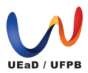 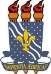 CALENDÁRIO ACADÊMICO 2020.1LETRAS LÍNGUA ESPANHOLA À DISTÂNCIA03 e 04 de fevereiro     Período para solicitação de matrícula (on-line)05 de fevereiro         Processamento da matrícula06 de fevereiro         Período para solicitação de rematrícula (on-line)07 de fevereiro         Processamento da rematrícula17 a 21 de fevereiro     Período de solicitação de Aproveitamento de Estudos09/03/2020            Início do Período Letivo 2020.11ª QUINZENA          09 a 22 de março09 a 13 de março       Período para solicitação de Matrícula Extraordinária (on-line)2ª QUINZENA          23 de março a 05 de abril3ª QUINZENA         06 a 19 de abril06 de abril            Último dia para os professores enviarem os originais das provas presenciais (tipos A e B), da prova de reposição (tipo único) e da provafinal (tipo único) para a coordenação.10 de abril             FERIADO – PAIXÃO DE CRISTO11 de abril             FERIADO – SÁBADO DE ALELUIA13 a 20 de abril         Período para TRANCAMENTO parcial e total (on-line)4ª QUINZENA         20 de abril a 03 de maio21 DE ABRIL          FERIADO – TIRADENTES1º DE MAIO          FERIADO – DIA MUNDIAL DO TRABALHO04 E 05 DE MAIO     PROVAS  PRESENCIAIS  DOS  CURSOS  DE  LETRAS  LÍNGUA  INGLESA  E LETRAS LÍNGUA ESPANHOLA – SEM ATIVIDADES NA PLATAFORMA5ª QUINZENA          06 a 24 de maio6ª QUINZENA          25 de maio a 07 de junho25 E 26 DE MAIO       REALIZAÇÃO DAS PROVAS DE REPOSIÇÃO DOS CURSOS DE LETRAS LÍNGUA INGLESA E LETRAS LÍNGUA ESPANHOLA7ª QUINZENA          08 a 21 de junho8ª QUINZENA          22 de junho a 05 de julho06 a 08 de julho        REALIZAÇÃO DA REPOSIÇÃO DE UMA ATIVIDADE DO MOODLE (ON-LINE, NO VALOR DE 25 PONTOS)09 de julho            Término do Período Letivo10 E 11 de julho        Período para a realização dos Exames Finais15 a 21 de julho        Período para registro de Médias Finais no SIGAA